На основу члана 214а ст. 1. и 4. Закона о пловидби и лукама на унутрашњим водама („Службени гласник РС”, бр. 73/10, 121/12, 18/15, 96/15 – др. закон, 92/16 и 104/16 – др. закон) и члана 42. став 1. Закона о Влади („Службени гласник РС”, бр. 55/05, 71/05 – исправка, 101/07, 65/08, 16/11, 68/12 – УС, 72/12, 7/14 – УС и 44/14),Влада доносиУРЕДБУо утврђивању лучког подручја луке у Сремској Митровици"Службени гласник РС", број 110 од 6. децембра 2017.Члан 1.Овом уредбом утврђује се подручје луке у Сремској Митрoвици у складу са Стратегијом развоја водног саобраћаја Републике Србије од 2015. до 2025. године („Службени гласник РС”, број 3/15), документима просторног и урбанистичког планирања и планским документима који се односе на управљање водама.Члан 2.Лучко подручје из члана 1. ове уредбе чине катастарске парцеле бр. 5880/6 и 5880/8 уписане у лист непокретности број 21043 Катастарске општине Сремска Митровица, укупне површине 4 ha 56 а 85 m².Саставни део лучког подручја из става 1. овог члана је и сидриште луке омеђено координатним тачкама.Члан 3.На основу ове уредбе извршиће се забележба лучког подручја и права прече куповине Републике Србије на лучкој инфраструктури и супраструктури у катастру непокретности.Агенција за управљање лукама доставиће потребну документацију надлежном правобранилаштву, које ће извршити упис забележбе из става 1. овог члана.Члан 4.Графички приказ подручја и координате сидришта из члана 2. ове уредбе одштампани су уз ову уредбу и чине њен саставни део.Члан 5.Ова уредба ступа на снагу осмог дана од дана објављивања у „Службеном гласнику Републике Србије”.05 број 110-11846/2017У Београду, 5. децембра 2017. годинеВладаПредседник,Ана Брнабић, с.р.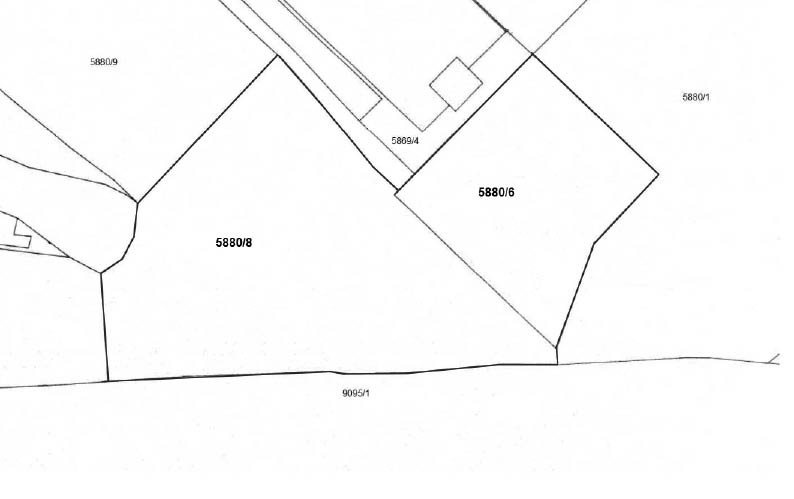 КООРДИНАТЕ ГРАНИЧНИХ ТАЧАКА ПОЛИГОНА СИДРИШТА ЛУКЕ У СРЕМСКОЈ МИТРОВИЦИСидриште опште наменеТачкаxy173926254980568273930334980603373930454980472473926364980437